Túrakód: TK_Veker-lapos-10,2 / Táv.: 10,2 km  Szinti.: 0:45 óra, (átl.seb.: 13,6 km/h  /  Frissítve: 2020-11-29Túranév: Szent-S-kör / Kerékpáros Terep-túra_Veker-lapos-10,2 kmRésztávokhoz javasolt rész-szintidők (kerekített adatok, átlagsebességgel kalkulálva):Feldolgozták: Baráth László, Hernyik András, Valkai Árpád, 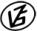 Tapasztalataidat, élményeidet őrömmel fogadjuk! 
(Fotó és videó anyagokat is várunk.)RésztávRésztávRész-szintidőRész-szintidőTK_Veker-l-10,2 km _01-rtSpari/R-C - Veker-lapos / 10:160:16TK_Veker-l-10,2 km _02-rtVeker-lapos / 1 - Veker-lapos / 70:050:21TK_Veker-l-10,2 km _03-rtVeker-lapos / 7 - Veker-lapos / 40:070:28TK_Veker-l-10,2 km _04-rtVeker-lapos / 4 - Veker-lapos / 50:080:36TK_Veker-l-10,2 km _05-rtVeker-lapos / 5 - Spari/R-C0:090:45